คู่มือการจัดการความรู้ด้านการเรียนการสอนการเรียนรู้ในศตวรรษที่ 21 ด้วยวิธีการเรียนแบบ FILPPED CLASSROOM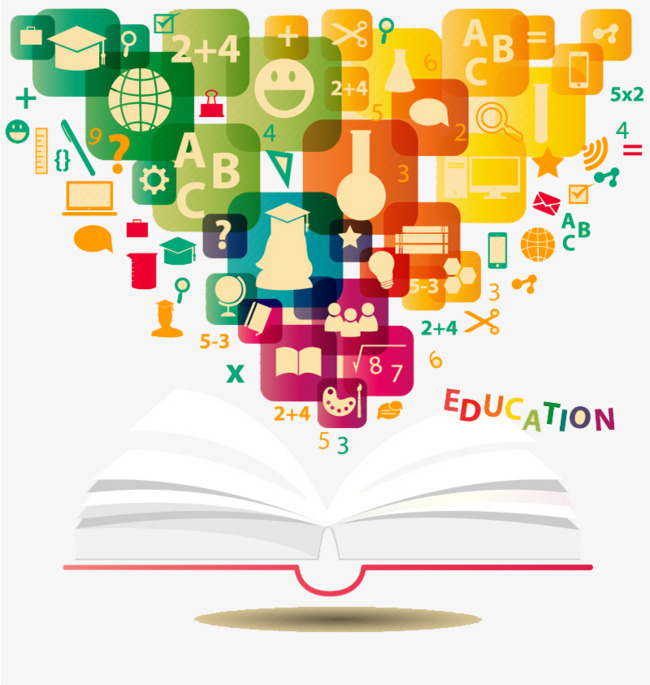 การจัดการเรียนการสอนในปัจจุบัน	เนื้อหาสาระของรายวิชาในการสอนสมัยใหม่มีการเปลี่ยนแปลง 	วิธีการเรียนรู้เปลี่ยนแปลงไปนิสิตสามารถค้นคว้าข้อมูลหรือเนื้อหาในรายวิชาซึ่งมีอยู่มากมายผ่านอุปกรณ์ต่างๆ เช่น โทรศัพท์มือถือ Smart Phone iPad ได้อย่างรวดเร็ว	คุณลักษณะที่นิสิตควรมี ดังนี้1.	การคิดอย่างมีวิจารณญาณและคิดแก้ปัญหา2.	ทักษะการคิดริเริ่มสร้างสรรค์(นวัตกรรม)3.	ทักษะการสื่อสาร รู้หลายภาษา4.	การทำงานแบบร่วมมือหรือการทำงานเป็นทีม5.	การใช้เทคโนโลยีและการจัดการสารสนเทศ6.	ทักษะชีวิต (การค้นคว้า การนำเสนอ การพัฒนาตนเอง ความเป็นผู้นำ ผู้ตาม การปรับตัว มนุษย์สัมพันธ์ การมีเป้าหมาย ความรับผิดชอบต่อส่วนรวม  อยู่ร่วมกับผู้อื่นอย่างมีความสุข	คุณลักษณะอาจารย์ที่ควรมี ดังนี้1.	อาจารย์ต้องวางแผนและกำหนดแนวทางให้กับนิสิต2.	อาจารย์ต้องเข้าใจคุณลักษณะของนิสิตรุ่นใหม่เพื่อออกแบบการจัดกิจกรรมการสอนที่เหมาะสม3.	อาจารย์ต้องทำให้เป็นตัวอย่าง และให้นิสิตได้ลงมือทำด้วยตนเอง4.	อาจารย์ต้องสร้างความรู้ให้นิสิตอยู่ได้อย่างรู้เท่าทัน 5.	อาจารย์ต้องตื่นตัว มีความพร้อมเพื่อการสร้างสิ่งใหม่ให้กับสังคม6.	อาจารย์ต้องหาวิธีการการเรียนรู้ใหม่ ปรับทัศนคติใหม่ให้ทันกับการเปลี่ยนแปลง7.	อาจารย์ต้องช่วยกันดูแลนิสิตที่จะจบออกไปให้มีมาตรฐานเดียวกันวิธีการเรียนแบบ FILPPED CLASSROOM            จุดเริ่มต้นของการพัฒนานวัตกรรมประเภทนี้เกิดจากการจัดการเรียนการสอนนักเรียนระดับมัธยมปลายที่โรงเรียน Woodland Park High School เมือง Woodland Park รัฐ Colorado สหรัฐอเมริกาโดยครูผู้สอนวิทยาศาสตร์สองคนชื่อ Jonathan Bergmann และ Aaron Sams ราวปี ค.ศ. 2007 ที่เขาได้เริ่มทำการบันทึกเทปวิดีโอซึ่งเป็นเนื้อหาสาระการสอนเพื่อให้นักเรียนนำไปศึกษาด้วยตนเองที่บ้าน แล้วให้ผู้เรียนนำเอาผลการศึกษาเรียนรู้ด้วยตนเองนำกลับมาสู่กระบวนการอภิปรายแนวคิดหลักของห้องเรียนกลับด้านคือ "เรียนที่บ้าน-ทำการบ้านที่โรงเรียน" เป็นการนำสิ่งที่เดิมที่เคยทำในชั้นเรียนไปทำที่บ้าน และนำสิ่งที่เคยถูกมอบหมายให้ทำที่บ้านมาทำในชั้นเรียนแทน โดยยึดหลักที่ว่าเวลาที่นักเรียนต้องการพบครูจริงๆ คือ เวลาที่เขาต้องการความช่วยเหลือ เขาไม่ได้ต้องการให้ครูอยู่ในชั้นเรียนเพื่อสอนเนื้อหาต่างๆ เพราะเขาสามารถศึกษาเนื้อหานั้นๆ ด้วยตนเอง ประเภทของห้องเรียนกลับด้านPeer Instruction Flipped ClassroomProblem based Learning Flipped ClassroomInquiry based Learning Flipped Classroomจุดร่วมของประเภท Flipped ต่างๆ เหล่านี้ คือ การผสมผสานการใช้เทคโนโลยีเพื่อการเรียนการสอนกับวิธีที่ทำให้เกิดกระบวนการเรียนรู้โดยมีนักเรียนเป็นศูนย์กลาง มีองค์ประกอบสำคัญที่เกิดขึ้น 4 องค์ประกอบที่เป็นวัฏจักร (Cycle) หมุนเวียนกันอย่างเป็นระบบ ซึ่งองค์ประกอบทั้ง 4 ที่เกิดขึ้นได้แก่ 1. การกำหนดยุทธวิธีเพิ่มพูนประสบการณ์ ( Experiential Engagement) 2. การสืบค้นเพื่อให้เกิดมโนทัศน์รวบยอด ( Concept Exploration ) 3. การสร้างองค์ความรู้อย่างมีความหมาย ( Meaning Making) 4. การสาธิตและประยุกต์ใช้ ( Demonstration & Application )        ส่วนประกอบของห้องเรียนกลับด้านห้องเรียนกลับด้านกับการเรียนแบบรอบรู้การเรียนแบบรอบรู้หรือการเรียนให้รู้จริง ( Mastery Learning )”ซึ่งเป็นการเรียนที่ช่วยเพิ่มผลสัมฤทธิ์ทางการเรียนของเด็ก เพิ่มความร่วมมือระหว่างนักเรียน เพิ่มความมั่นใจในตนเองของผู้เรียนและช่วยให้โอกาสแก่นักเรียนได้ปรับปรุงแก้ไขตนเองในการเรียนรู้ให้บรรลุผลสัมฤทธิ์ทางการเรียนลักษณะสำคัญของการเรียนแบบรู้จริง ( Mastery Learning ) คือ 1.ผู้สอนกำหนดวัตถุประสงค์อย่างละเอียดในการเรียนรู้เนื้อหาสาระ มีการจัดกลุ่มวัตถุประสงค์และต้องบ่งบอกสิ่งสำคัญที่ผู้เรียนจะต้องกระทำให้ได้เพื่อแสดงว่าตนได้เกิดการเรียนรู้จริงในสาระนั้นๆ 2.ผู้สอนมีการวางแผนการเรียนรู้สำหรับผู้เรียนแต่ละคนให้สามารถตอบสนองความถนัดที่แตกต่างกันของผู้เรียน ซึ่งอาจใช้สื่อการเรียนรู้ วิธีสอน หรือเวลาที่แตกต่างกัน เพื่อช่วยให้ผู้เรียนบรรลุวัตถุประสงค์ทางการเรียนที่กำหนด3. ผู้สอนแจ้งให้ผู้เรียนเข้าใจในจุดมุ่งหมาย วิธีการเรียน ระเบียบกติกา ข้อตกลงต่างๆในการทำงานให้ชัดเจน4.หากผู้เรียนไม่สามารถบรรลุวัตถุประสงค์ที่กำหนดไว้ผู้สอนต้องมีการวินิจฉัยปัญหาและความต้องการของผู้เรียน 	5.ผู้เรียนดำเนินการเรียนรู้อย่างต่อเนื่องตามวัตถุประสงค์ที่กำหนดจนบรรจุครบทุกวัตถุประสงค์6.ผู้เรียนมีการดำเนินการเรียนรู้ตามแผนการเรียนที่ผู้สอนจัดให้มีการประเมินการเรียนตามวัตถุประสงค์แต่ละข้อ โดยผู้สอนคอยดูแลและให้คำปรึกษาเป็นรายบุคคล7.หากผู้เรียนบรรลุวัตถุประสงค์หนึ่งที่กำหนดไว้แล้วจึงจะมีการดำเนินการเรียนรู้ตามวัตถุประสงค์ต่อไป8.ผู้สอนมีการติดตามความก้าวหน้าในการเรียนรู้ตามวัตถุประสงค์ของผู้เรียนและเก็บข้อมูลการเรียนรู้ของผู้เรียนเป็นรายบุคคลและมีการใช้ข้อมูลในการวางแผนการเรียนรู้ให้แก่ผู้เรียนต่อไปข้อดีของห้องเรียนกลับด้านข้อดีของห้องเรียนกลับด้าน1. เพื่อเปลี่ยนวิธีการสอนของครูจากการบรรยายหน้าชั้นเรียนหรือจากครูสอนไปเป็นครูฝึกทำกิจกรรมอื่นในชั้นเรียนให้แก่ศิษย์เป็นรายบุคคล2. เพื่อใช้เทคโนโลยีการเรียนที่เด็กสมัยใหม่ชอบ โดยใช้สื่อ ICT 3. ช่วยเหลือเด็กที่มีงานยุ่ง ดังนั้นจึงต้องเข้าไปช่วยเหลือในการจัดการเรียนรู้โดยใช้บทสอนที่สอนด้วยวีดิทัศน์อยู่บนอินเทอร์เน็ต ( Internet ) 4. ช่วยเหลือเด็กเรียนอ่อนให้ขวนขวายหาความรู้ในชั้นเรียนปกติเด็กเหล่านี้จะถูกทอดทิ้งแต่ในห้องเรียนกลับด้านเด็กจะได้รับการเอาใจใส่จากครูมากที่สุดโดยอัตโนมัติ5.ช่วยเหลือเด็กที่มีความสามารถแตกต่างกันให้ก้าวหน้าในการเรียนตามความสามารถของตนเอง 6. ช่วยให้เกิดปฏิสัมพันธ์ระหว่างเด็กกับครูเพิ่มขึ้น ข้อจำกัดข้อจำกัดที่สำคัญอย่างหนึ่งของการจัดการเรียนการสอนห้องเรียนกลับด้านคือ ตัวครูผู้สอน ครูผู้สอนส่วนใหญ่กังวลว่าถ้าตัวเองไม่ได้พูด ไม่ได้ยืนสอนอยู่หน้าชั้นแล้ว เด็กจะไม่ได้รับความรู้ เด็กจะไม่เรียน หรือเรียนรู้ไม่ได้และที่สำคัญคือครูไม่เข้าใจหัวใจสำคัญ 2 อย่างของการจัดการเรียนการสอนแบบนี้ คือ1. ไม่เข้าใจหัวใจของการเรียนการสอนที่ว่า เรียนที่บ้าน ทำการบ้านที่โรงเรียน 2. ไม่เข้าใจเรื่องการ “เรียนที่บ้าน ทำการบ้านที่โรงเรียน ข้อเปรียบเทียบของการเรียนแบบเดิมกับการเรียนแบบกลับด้านรูปแบบของการจัดการเรียนการสอนแบบกลับด้าน ( Flipped Learning) กับรูปแบบการจัดการเรียนการสอนแบบเดิม ( Traditional Learning)คือการจัดการเรียนการสอนแบบห้องเรียนกลับทางนั้นจะมุ่งเน้นการสร้างสรรค์องค์ความรู้ด้วยตัวผู้เรียนเองตามทักษะความรู้ความสามารถและสติปัญญาของบุคคลตามอัตราความสามารถทางการเรียนแต่ละคน และเป็นลักษณะการเรียนรู้จากแหล่งเรียนรู้นอกชั้นเรียนอย่างอิสระซึ่งแตกต่างจากการเรียนแบบเดิมที่ครูจะเป็นผู้ป้อนความรู้ประสบการณ์ให้ผู้เรียนในลักษณะของครูเป็นศูนย์กลาง ( Teacher Center ) สรุปห้องเรียนกลับด้านห้องเรียนกลับด้าน The Flipped Classroom คือ วิธีการเรียนแนวใหม่ที่ฉีกตำราการสอนแบบเดิมๆโดยเป็นการเรียนแบบ "กลับหัวกลับหาง" หรือ "พลิกกลับ" การจัดการเรียนการสอนแบบห้องเรียนกลับด้านนั้นจะมีองค์ประกอบสำคัญที่เกิดขึ้น 4 องค์ประกอบได้แก่1.การกำหนดยุทธวิธีเพิ่มพูนประสบการณ์  2.การสืบค้นเพื่อให้เกิดมโนทัศน์รวบยอด3. การสร้างองค์ความรู้อย่างมีความหมาย 4. การสาธิตและประยุกต์ใช้ ข้อดีของห้องเรียนกลับด้านเพื่อเปลี่ยนวิธีการสอนของครูเพื่อใช้เทคโนโลยีการเรียนที่เด็กสมัยใหม่ชอบ ช่วยเหลือเด็กเรียนอ่อนให้ขวนขวายหาความรู้ ช่วยให้เกิดปฏิสัมพันธ์ระหว่างเด็กกับครูเพิ่มขึ้น ช่วยให้ครูรู้จักนักเรียนดีขึ้น ช่วยเพิ่มปฏิสัมพันธ์ระหว่างเพื่อนนักเรียนด้วยกันเอง ข้อจำกัดของการจัดการเรียนการสอนห้องเรียนกลับด้านคือ ตัวครูผู้สอนไม่เข้าใจหัวใจสำคัญ 2 อย่างของการจัดการเรียนการสอนแบบนี้ตัวอย่างกิจกรรมและกลยุทธ์แบบ Active Learning ที่ใช้ในการจัดการเรียนการสอน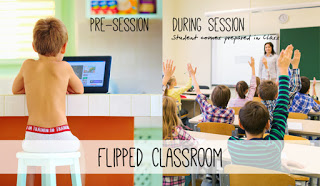 กิจกรรมการเรียนการสอนกลยุทธ์การเรียนการสอนสื่อและเทคโนโลยีก่อนเข้าชั้นเรียนก่อนเข้าชั้นเรียน    สื่อเอกสาร หนังสือ ตำราต่างๆ    สื่อนำเสนอด้วยPowerPoint    สื่อวิดีทัศน์ / ภาพยนตร์    สื่อเสียงต่างๆ    สื่อบทเรียนคอมพิวเตอร์มัลติมีเดีย    สื่อภาพเคลื่อนไหวต่าง    สื่อ eBook    สื่อ 3 มิติ และ สื่อเสมือนจริง    เว็บไซต์ต่างๆ    Social Media ต่างๆ    ระบบ e-Learning    โปรแกรมประยุกต์อื่นๆ    สื่อที่พัฒนาขึ้นเอง ฯลฯ     มอบหมายผู้เรียนให้ศึกษาเนื้อหาตามประเด็นที่กำหนด     มอบหมายผู้เรียนให้ค้นหา เลือกหัวข้อข่าว หรือเหตุการณ์ที่เกี่ยวข้องกับเนื้อหามาเพื่อวิเคราะห์     มอบหมายผู้เรียนให้รวมรวมข้อมูลจากแหล่งการเรียนรู้ต่างๆ เพื่อกิจกรรมในชั้นเรียน   ฯลฯ     การสืบค้นข้อมูล     การคัดเลือกเนื้อหาสื่อ     การเรียนรู้ผ่านเว็บหรือสื่อที่กำหนด     การทัศนศึกษาเสมือน     การคิดวิเคราะห์     การทำแบบฝึก/แบบทดสอบฯลฯ    สื่อเอกสาร หนังสือ ตำราต่างๆ    สื่อนำเสนอด้วยPowerPoint    สื่อวิดีทัศน์ / ภาพยนตร์    สื่อเสียงต่างๆ    สื่อบทเรียนคอมพิวเตอร์มัลติมีเดีย    สื่อภาพเคลื่อนไหวต่าง    สื่อ eBook    สื่อ 3 มิติ และ สื่อเสมือนจริง    เว็บไซต์ต่างๆ    Social Media ต่างๆ    ระบบ e-Learning    โปรแกรมประยุกต์อื่นๆ    สื่อที่พัฒนาขึ้นเอง ฯลฯ ในชั้นเรียน ในชั้นเรียน    สื่อเอกสาร หนังสือ ตำราต่างๆ    สื่อนำเสนอด้วยPowerPoint    สื่อวิดีทัศน์ / ภาพยนตร์    สื่อเสียงต่างๆ    สื่อบทเรียนคอมพิวเตอร์มัลติมีเดีย    สื่อภาพเคลื่อนไหวต่าง    สื่อ eBook    สื่อ 3 มิติ และ สื่อเสมือนจริง    เว็บไซต์ต่างๆ    Social Media ต่างๆ    ระบบ e-Learning    โปรแกรมประยุกต์อื่นๆ    สื่อที่พัฒนาขึ้นเอง ฯลฯ     กิจกรรมที่เน้นการเรียนรู้รายบุคคลเป็นหลัก     กิจกรรมที่เน้นการเรียนรู้ร่วมกันเป็นกลุ่ม     กิจกรรมที่เน้นการเรียนรู้แบบร่วมมือ            กิจกรรมที่เน้นให้ผู้เรียนศึกษาและปฏิบัติด้วยตนเอง     กิจกรรมการเรียนการสอนแบบผสมผสาน (ทั้งออนไลน์และออฟไลน์)           ฯลฯ        การบรรยาย        การอภิปราย        การสาธิต / การฝึกปฏิบัติ        การระดมสมอง        การทำแผนปฏิบัติการ        สถานการณ์จำลอง        บทบาทสมมุติ        เกมการศึกษาต่างๆ        การทำแบบโครงการ        การศึกษานอกสถานที่        การนำเสนอผลงาน        การโต้วาที       ฯลฯ    สื่อเอกสาร หนังสือ ตำราต่างๆ    สื่อนำเสนอด้วยPowerPoint    สื่อวิดีทัศน์ / ภาพยนตร์    สื่อเสียงต่างๆ    สื่อบทเรียนคอมพิวเตอร์มัลติมีเดีย    สื่อภาพเคลื่อนไหวต่าง    สื่อ eBook    สื่อ 3 มิติ และ สื่อเสมือนจริง    เว็บไซต์ต่างๆ    Social Media ต่างๆ    ระบบ e-Learning    โปรแกรมประยุกต์อื่นๆ    สื่อที่พัฒนาขึ้นเอง ฯลฯหลังชั้นเรียนหลังชั้นเรียน    สื่อเอกสาร หนังสือ ตำราต่างๆ    สื่อนำเสนอด้วยPowerPoint    สื่อวิดีทัศน์ / ภาพยนตร์    สื่อเสียงต่างๆ    สื่อบทเรียนคอมพิวเตอร์มัลติมีเดีย    สื่อภาพเคลื่อนไหวต่าง    สื่อ eBook    สื่อ 3 มิติ และ สื่อเสมือนจริง    เว็บไซต์ต่างๆ    Social Media ต่างๆ    ระบบ e-Learning    โปรแกรมประยุกต์อื่นๆ    สื่อที่พัฒนาขึ้นเอง ฯลฯ     มอบหมายผู้เรียนให้สรุปสะท้อนความรู้จากกิจกรรมในชั้นเรียนลงบน Blog ที่กำหนด     มอบหมายผู้เรียนให้ทำแบบทดสอบ/แบบวัด     มอบหมายภาระงาน/ชิ้นงาน/การปฎิบัติให้ผู้เรียนไปศึกษาเพื่อเตรียมตัวสำหรับการเรียนในครั้งต่อไป   ฯลฯ     การทำแบบฝึก/แบบทดสอบ/แบบวัดผล     การสะท้องความรู้/การปฏิบัติ     การนำเสนอผลงาน     ปฏิสัมพันฑ์และสื่อสารทางออนไลน์       ฯลฯ    สื่อเอกสาร หนังสือ ตำราต่างๆ    สื่อนำเสนอด้วยPowerPoint    สื่อวิดีทัศน์ / ภาพยนตร์    สื่อเสียงต่างๆ    สื่อบทเรียนคอมพิวเตอร์มัลติมีเดีย    สื่อภาพเคลื่อนไหวต่าง    สื่อ eBook    สื่อ 3 มิติ และ สื่อเสมือนจริง    เว็บไซต์ต่างๆ    Social Media ต่างๆ    ระบบ e-Learning    โปรแกรมประยุกต์อื่นๆ    สื่อที่พัฒนาขึ้นเอง ฯลฯ